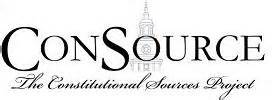 Civic Discourse at the Constitutional ConventionTime and Grade LevelFour 50-minute class periods in a 9 to 12 grade US government, US history, or Civics classroom.Purpose of the Lesson The purpose of this lesson is to engage students in a discussion of the Constitutional Convention. Students will explore the key disputes that arose during the convention, including most prominently how power would be divided between the federal and state governments and the various branches of government.  Furthermore, students with understand the importance of compromise during the Constitutional Convention. They will then apply these observations to other historical examples of debate and compromise to understand the nature of decision-making and civic discourse--discussion rooted in mutual respect for differences and desires for understanding--in the United States. Critical Engagement Questions & Lesson Objectives                                                   What were the key decisions that needed to be made during the Constitutional Convention? How were these decisions made?Objective: Students will be able to identify three key disputes that arose during the Constitutional Convention and how they were resolved through compromise. Objective: Students will be able to explain the importance of compromise during the Constitutional Convention, referencing specific scenarios from James Madison’s notes of the Constitutional Convention.Objective: Students will be able to describe the nature of civic discourse--engaged discussion rooted in mutual respect for differences and the desire to increase understanding--among the delegates to the Constitutional Convention and how their understanding of ‘give and take’ contributed to the development of the Constitution, which stands as a lasting model for governments across the world. Standards  C3 Standards: Suggested K-12 Pathway for College, Career, and Civic ReadinessD2.Civc.12.9-12. Analyze how people use and challenge local, state, national, and international laws to address a variety of public issues.D2.Civ.10.9-12. Evaluate social and political systems in different contexts, times, and places, that promote civic virtues and enact democratic principles.D2.His.5.9-12. Analyze how historical contexts shaped and continue to shape people’s perspectives.  Common Core Standards: English Language Arts Standards-Reading Information Text Grade 9-12CCSS.ELA-Literacy.RH.11-12.2 Determine the central ideas or information of a primary or secondary source; provide an accurate summary that makes clear the relationships among the key details and ideas.CCSS.ELA-Literacy.RH.11-12.9 Integrate information from diverse sources, both primary and secondary, into a coherent understanding of an idea or event, noting discrepancies among sources.Overview of the Lesson                                                                                                 Materials                                                                                                                     Access to Chapter 15 of American History @ USHistory.orgPrinted copies of, and virtual access to, James Madison’s Notes of the Constitutional Convention (found here). A list of recommended days from the convention to use in the assignment can be found under Teacher Warm-up.Printed copies of the Convention Gallery assignment sheet, found in Appendix A.Printed copies of the background material on the15th Amendment, found in Appendix B.Printed copies of the ConSource blog postings for students, found in Appendix C.  Teacher Warm-up for the LessonOVERVIEW OF the constitutional convention	 Concerns voiced during the Annapolis Convention in September of 1786 about the government’s--under Articles of Confederation--inability to mediate interstate conflict resulted in a motion being passed to convene a “Grand Convention” in Philadelphia to consider ways of improving the Articles of Confederation. 	 James Madison was strong proponent of this grand convention and of changing the Articles as he and George Washington agreed that the principles of the new nation were at risk of being destroyed by the Articles government, which in its weakness allowed states to become unjust and reckless. As such, Madison was instrumental to energizing the Philadelphia convention by urging the Virginia legislature to take the convention seriously and elect delegates to the convention. Following Virginia, New Jersey, North Carolina, Pennsylvania, Delaware, and Georgia all chose delegates to the convention to meet in Philadelphia in May of 1787. 	It is important to mention here that at this point, the existing government had yet to approve the convention.  It wasn’t until February of 1787 that the Confederation Congress finally  expressed its approval of a convention to revise the Articles of Confederation. However, the Congress was cautious in giving this power to the convention, stating that any recommendations made by the convention would need to be agreed to in Congress and in the states before they could be adopted. The Confederation Congress resolved that:“In the opinion of Congress it is expedient that on the second Monday in May next a Convention of delegates who shall have been appointed by the several states be held at Philadelphia for the sole and express purpose of revising the Articles of Confederation and reporting to Congress and the several legislatures such alterations and provisions therein as shall when agreed to in Congress and confirmed by the states render the federal constitution adequate to the exigencies of Government & the preservation of the Union” To this day, it remains questionable if the Confederation Congress had intended to grant the Convention such broad permission in revising the Articles.”	Whatever the case, New York joined the list of attendees shortly after Congress’ announcement, with South Carolina, Massachusetts, Connecticut, Maryland, and New Hampshire following suit. Rhode Island alone refused to send delegates.	From May 25th until September 17th, the delegates discussed, debated, disagreed, and ultimately compromised on a new version of government that would reflect the democratic will of the nation while still providing the necessary governance structure to support stability and prevent debilitating factions from eroding legitimacy. Indeed, in his final Notes of the Constitutional Convention, Madison reflected that the adoption of the Constitution marked a new and promising dawn for American government. He spoke of a conversation he had with Benjamin Franklin in writing:“Whilst the last members were signing it Doctr. Franklin looking towards the Presidents Chair, at the back of which a rising sun happened to be painted, observed to a few members near him, that Painters had found it difficult to distinguish in their art a rising from a setting sun. I have, said he, often and often in the course of the Session, and the vicissitudes of my hopes and fears as to its issue, looked at that behind the President without being able to tell whether it was rising or setting: But now at length I have the happiness to know that it is a rising and not a setting Sun.”	Teaching American History’s introduction to an online exhibit about the Constitutional Convention describes the demigod status with which the delegates to the Convention were labeled. While a rather remarkable term, it certainly fits to describe the groundbreaking project the delegates undertook. As written by Gordon Lloyd in the introduction, “Alexis de Tocqueville marveled at the work of the American Founder: never before in the history of the world had the leaders of a country declared the existing government to be bankrupts, and the people, after debate, calmly elected delegates who proposed a solution, which, in turn, was debated up and down the country for nearly a year, and not a drop of blood was spilled.” The genesis of American government as we know it was truly a remarkable event.	 Even in the midst of the Convention, the delegates themselves realized they were doing something very special James Madison recognized this success amidst almost insurmountable odds. In Federalist 37, Madison writes about taking time to indulge the uniqueness of the Convention. He stated:“The novelty of the undertaking immediately strikes us. It has been shewn in the course of these papers, that the existing Confederation is founded on principles which are fallacious; that we must consequently change this first foundation, and with it, the superstructure resting upon it. It has been shewn, that the other confederacies which could be consulted as precedents, have been viciated by the same erroneous principles, and can therefore furnish no other light than that of beacons, which give warning of the course to be shunned, without pointing out that which ought to be pursued. The most that the Convention could do in such a situation, was to avoid the errors suggested by the past experience of other countries, as well as of our own; and to provide a convenient mode of rectifying their own errors, as future experience may unfold them.”	Even James Madison had the foresight to marvel at the uniqueness of this American experiment as a departure from the precedent of past foundings, recalling the brutish nature of other founder’s such as Romulus. Lloyd also references Alexander Hamilton’s ruminations of the founding in Federalist 1, wherein Hamilton ruminated on the importance of maintaining a deliberative process that was truly fair and responsive to the considerations of the people. Hamilton’s stated: “ It will be forgotten, on the one hand, that jealousy is the usual concomitant of violent love, and that the noble enthusiasm of liberty is too apt to be infected with a spirit of narrow and illiberal distrust. On the other hand, it will be equally forgotten, that the vigour of government is essential to the security of liberty; that, in the contemplation of a sound and well informed judgment, their interest can never be separated; and that a dangerous ambition more often lurks behind the specious mask of zeal for the rights of the people, than under the forbidding appearance of zeal for the firmness and efficiency of government. History will teach us, that the former has been found a much more certain road to the introduction of despotism, than the latter, and that of those men who have overturned the liberties of republics the greatest number have begun their career, by paying an obsequious court to the people, commencing Demagogues and ending Tyrants.” Upon reflection, these comments suggest the novelty of the Constitution as being “established by reflection and choice rather than force and fraud.” While fierce debate and argument existed during the Constitutional Convention, the delegates commitment to civic discourse and freedom for the American people was thus the ultimate expression of a nation’s commitment to values that would contribute to making the American Conception a lasting model of government across the world.  Key areas of Debate & compromise at the conventionSmall states v. large states: The Virginia plan, introduced by Edmund Randolph and echoing the opinions on government of James Madison, supported a style of government that favored states with large populations. The plan was filled with language supporting the need for a diverse and varied society to make government work; ideas about filtering opinions of majorities that led to the Virginia plan favoring a strong federal government that limited the roles of state legislatures. This led to propositions for proportional representation in the legislature, much to the displeasure of smaller states, who felt their voice would be lost among the large states. 	Small states like New Jersey, who submitted the New Jersey, were largely supporters of minor changes to the mode of government existing under the articles of confederation, since such a system retained state sovereignty. These delegates saw the problem of representation less about the people in each state, but the state as a whole. Delegates from small states favored equal representation in the legislature (as identified in the New Jersey plan) as they equated states not as parts of a whole, but whole and independent entities in and of themselves, which deserve equal representation in the legislature just as any other sovereignty might when joining a confederation. 	Ultimately, this dispute was mediated with the adoption of the great compromise (also known as the Connecticut Compromise), which used the ideas of both equal and proportional representation to populate the legislature of the new government. The compromise, introduced on June 11, 1787, allowed for the lower how of Congress to be based on population and popularly elected. This satisfied those advocating a wholly national government. The upper house would be equally represented among the states and elected by state legislatures. After the proposal was initially introduced, the delegates spent the next month debating these principles. The Gerry committee, meeting from July 5-7, was formed to defend the compromise. Elbridge Gerry said of the work, “We need to put theoretical niceties to one side and think about accommodation. We were...in a peculiar situation. We were neither the same nation nor different nations. If no compromise should take place what will be the consequence?” Indeed, the issue of small and large states was less about population and more about states rights. Ultimately, the compromise was finalized after Elbridge Gerry and George Mason, supports of a wholly national government (large state) were able to win agreement that the power to introduce money bills would remain completely in the power of the lower house without opportunity for amendment by the upper house; preserving the legacy of the no taxation without popular representation.On July 16, the Connecticut Compromise was agreed to by a 5-4-1 vote of the delegates. The issue of slavery: The issue of slavery first came up on August 6, when the Committee of detail submitted its initial draft of the Constitution. This early draft included a section which read, “No tax or duty shall be laid by the Legislature...on the migration or importation of such persons as the several States shall think proper to admit; nor shall such migration or importation be prohibited.”Although the section would be amended to include a date at which Congress could eliminate slavery and allow Congress to take the trade, the section did find its way into the Constitution. At face value, the section, located in Article I, seems to suggest that the delegates supported the continuance of slavery. However, the additions of an elimination date and taxation powers suggest that the delegates sought gradually abolish slavery. Why not abolish it at the outset though? Because the nature of the Southern states reliance on slave labor required compromise.	 During the time the section was introduce and the constitution adopted, John Rutledge of South Carolina said this about the possibility of eliminating slavery: “Interest alone is the governing principle with Nations. THE true question at present is whether the Southern States shall or not be parties of the Union.” Even though many delegates stood morally opposed to slavery (George Mason once said, “Every master of slaves is born a petty tyrant. They bring the judgement of heaven on a country”) many came to see that compromise was necessary to avoid a standoff on such a divisive issue. Still, compromise was not easily found. On June 6, James Madison referred to slavery as a cause of faction in government. On August 25, Gouverneur Morris cynically suggested that the section be footnoted as a concession to North Carolina, South Carolina, and Georgia. 	Eventually, however, the delegates agreed to a version of the section that allowed for the elimination of slavery in 1808 in a 7-4 vote.THE PRESIDENCY: On the issue of the presidency, the delegates at the Constitutional Convention faced many disputes to be reconciled and agreed upon. The four main sources of dispute the term-length of the president, the eligibility of the president to be reelected, how the president would be elected, and the powers of the president. Interestingly enough, the decision to create a single, nation executive was not a great source of dispute. Rather, the biggest dispute was of how to select the president. Beginning June 9, the delegates heard many options for selecting the president and subsequently defeated most of them. Suggestions included a president elected by the legislature and eligible for reelection, a president chosen by electors of state legislatures, and a seven year-term without eligibility for reelection. It wasn’t until September 4, that a committee charged with settling the outstanding issues of the presidential clause suggested the electoral college as a mode of selection. Shortly thereafter, the delegates agreed on a four-year term with the opportunity for reelection. At this time, the delegates also agreed on the qualification that the president should be a natural born citizen. The adoption of the electoral college as the method for selecting the president again represents the compromise between the large, nationally oriented states and the smaller, federally oriented states.Necessary and Proper Clause: The addition of the necessary and proper clause is evidence of another compromise made at the Constitutional Convention. This clause, which gives the legislature branch room for more broad interpretation of powers, originated out of the dispute between delegates desiring a strong national government and those wary of limiting states rights. As the necessary and proper clause is identified alongside the enumerated powers of congress, the clause was able to satisfied both sides of the debate. While the enumerated powers limited Congress, the necessary and proper clause also ensured Congress the flexibility necessary to confront unforeseen circumstances.RESOURCES ON THE CONVENTION (For Teachers and Students)Primary Source Documents (ConSource)A list of the delegates to the Constitutional Convention can be found here and a record of their attendance is found here.ConSource’s collection of the plans proposed at the Convention include:The Hamilton Plan This plan suggests Alexander Hamilton’s suggestions for the new American government. Based largely off of the evolving draft of the Constitution at the Convention, Hamilton’s plan differs in its suggestion of a tertiary election process for the chief executive, identification of the number of justices on the supreme court as 12; suggestion of a specific jurisdiction for federal courts created by the legislature; and, the involvement of associate justices of the Supreme Court in impeachment trials. The Virginia (Randolph) Plan Edmund Randolph submitted the Virginia plan for consideration on May 29, 1787. This proposal suggested a system of government with a two-house legislature which was elected according to population, a benefit to larger states.The New Jersey (Paterson) Plan This plan was introduced to the Convention on June 15 by William Paterson of New Jersey, although the plan represented the ideas of several other delegates. Like the Hamilton plan, the Paterson plan was based off of the existing drafts of the constitution thus far in the convention, though it contained many recommendations. The chief idea for government presented by the Paterson plan include the adoption of a bicameral legislature that was populated by equal representation across the states, a favored method of representation for smaller states.  The Pinckney Plan The Pinckney plan was introduced following the Virginia plan on May 25 and included suggestions for a government similar to the arrangement of parliament and the selection of the prime minister.ConSource’s collection of James Madison’s Notes of the Constitutional Convention:Suggested days to use for the Convention Gallery Assignment include: Wednesday, May 30 (Organization of Government) Thursday, May 31 (Legislature) Friday, June 1 (Executive) Saturday, June 2 (Executive) Monday, June 4 (Executive) Tuesday, June 5 (Judiciary) Wednesday, June 6 (State v. national government debate) Thursday, June 7 (Purpose and election of the Senate) Saturday, June 9 (Election of Executive) Monday, June 11 (representation-3/5 introduced and debated) Saturday, June 16 (New Jersey plan introduced and debated) Monday, June 18 (Hamilton plan introduced and debated) Tuesday, June 19 (Debate on New Jersey plan and vote on plan) Wednesday, June 20 (Debate of bicameral legislature) Tuesday, June 26 (Senate) Thursday, June 28 (representation, state v. national government) Friday, June 29 (Representation in the House) Saturday, June 30 (federalism v. nationalism) Monday, July 2 (Representation in the house) Thursday, July 7 (Gerry Report discussed) Thursday, July 12 (Census) Saturday, July 14 (Election of the branches) Monday, July 16 (Vote on Gerry Committee Report suggestions) Tuesday, July 17 (large state representation) Wednesday, July 18 (Executive and Judiciary) Monday, July 23 (Ratification and Amendment process) Wednesday, July 25 (Election of the Executive) August 7-17 (Discussed Committee of Detail Report on all Articles) Tuesday, August 21 (Military) Wednesday, August 22 ( Slavery, Bill of Attainder, and ex post facto) Friday, August 24 (Slavery) Saturday, August 25 (Slavery) Monday, August 27 (Executive and Judicial powers) Wednesday, August 29 (Full Faith and Credit, slavery) Tuesday, September 4 (Brearly Committee Report discussion) Saturday, September 8 (powers of the executive) Monday, September 10 (Amendments and reservations against signing by delegates) Friday, September 14 (Necessary and Proper Clause) Saturday, September 15 (Necessary and Proper, fugitive slave clause)Monday, September 17 (debated final draft of Constitution)ConSource’s Blog contains many short, interesting articles related to Constitutional law and history. For this lesson, applicable postings include:The Second Continental Congress adopted the Articles of Confederation on November 15, 1777Doubting a Little of One’s Infallibility: The Real Miracle at PhiladelphiaFitting Together Uneven Planks: The Constitution and the Spirit of CompromiseThe Indispensable “Spirit of Amity”: The Constitution’s Cover Letter and the Importance of Civic FriendshipVideos (The Annenberg Classroom)Our Constitution, A Conversation: Hosted by Justices Sandra Day O’Connor and Stephen Breyer, who are interviewed by high school students and answer questions such as: Why have a Constitution; How does the Constitution help Americans solve problems; and, “I think that when the framers were writing the Constitution that the situation in the United States and the Relationship between the federal government and state government was a lot different than it is now. Do you ever find that in your rulings there are specific aspects of the Constitution that frustrate you to have to apply to modern-day cases?”Word CloudWord clouds highlight the words repeated the most in a given document. This word cloud (found in Appendix D.), created by ConSource, highlights the words (names and common words omitted) and ideas most repeated during the Convention. Website An interactive map of Philadelphia during the Constitutional Convention can be found here.Center for Civic Education: 60 Second lessons about the Convention and related topics.Blog (Constitution Daily)“Looking back at America’s forgotten first constitution”“222 years of constitutional history” Activity                                                                                                        Day OneDay TwoDay THREEDay FOURHomework                                                                                                                Day One: Before the first day of the lesson, ask students to read the ConSource blog postings Fitting Together Uneven Planks: The Constitution and the Spirit of Compromise and The Indispensable “Spirit of Amity”: The Constitution's Cover Letter and the Importance of Civic Friendship (found in Appendix C). For homework on Day One, students should begin working on their Convention Gallery project. Day Two: Students should continue working on their Convention Gallery project.Day Three: Ask students to read the documents on the Fifteenth Amendment to prepare for class discussion.Day Four: If desired, ask students to complete an extension assignment for homework.Extension Activity    Essay Prompt: We know that the delegates to the Constitutional Convention had wide-ranging political views that made crafting the Constitution difficult. If compromise was so central to the creation of our Constitution, could it be possible that the Constitution that was agreed upon wasn’t the ideal Constitution? Why or why not? Did compromise at the convention mean settling for the least unpopular solution or did it mean something different? Do you think that the Founder’s made the right decisions for the government they envisioned? Independent Student Document Exploration Search the ConSource Library by clause-Enter the Constitutional Index by clicking the quick link option on the left hand side to the U.S. Constitution.  Choose hyperlinked clauses that will take you to a list of collections.  Choose the collection, “James Madison’s Notes of the Constitutional Convention.”  Find your chosen clause beneath the source image and click the circle next to it. It will highlight the portion of text related to your chosen clause.  Track the discussion in the Constitutional Convention regarding these clauses and write at least a 1 page summary of the evolution of your chosen clause.3/5 clauseAllocation of representation clauseSlave trade clause	 Search the ConSource library to learn about the Framers of the Federal Convention-Enter the ConSource Archive.  Choose the collection: Constitutional Convention Records “The Delegates of the Federal Convention, Their Credentials, and Attendance. Explore the documents and use supplemental research (by typing the delegate’s name into the search box to find letters and documents written by the individual) to write at least two paragraphs describing the chosen Framer. Appendix A. Convention Gallery Assignment SheetName: _______________________Constitutional Convention Gallery Assignment	For this assignment, you will create a piece of artwork, song, or poem which reflects the discussion happening during a particular day of the Constitutional Convention. Using a single day of James Madison’s Notes of the Constitutional Convention, you will use your artwork to explore the idea of compromise at the Convention. You piece of art should represent the biggest issue(s) being discussed that day and the reactions of the various delegates to that issue. 	Your completed artwork, poem, or song should be able to answer the following questions:What happened on this day?What issues were being discussed?Did the delegates easily agree on this issue or was there conflict?How did the day end? Was compromise reached on the issue being discussed?How does this discussion compare to what we know about how the issue was resolved in the final Constitution?	Along with the artwork, poem, or song, you are also responsible for a 1 page summary of your assigned day of the Constitutional Convention that will accompany your piece of art.Be prepared to present your project to the class and explain its meaning.Due Date: ____________________Appendix B. Fifteenth Amendment Debate BackgroundExploring civic discourse:The Fifteenth amendmentTomorrow, we will compare debate and compromise during the Constitutional Convention to the passage of the Fifteenth Amendment in 1870. Keep the following questions in mind as your read and explore the following materials for homework:How did Congress’ debates about the Fifteenth Amendment compare to the debates and discussion had at the Constitutional Convention? Are they similar or different? Do the resources we have tell the whole story about these debates?Are issues presented differently today than they were in 1787? How do the ways Members of Congress interact during their debates differ from the ways the delegates did? Was reaching compromise easier or more difficult than it was in 1787? Are the stakes different in this case?Explore: The History Channel’s online exhibit on the Fifteenth Amendment (http://www.history.com/topics/fifteenth-amendment)Read: Two sections of the debate on Suffrage from February of 1868, as cataloged in the Congressional Globe (The pdf documents are available here)Appendix C. ConSource Blog PostsFitting Together Uneven Planks: The Constitution and the Spirit of CompromiseBy Derek WebbConstitutional Law Center Fellow, Stanford Law SchoolEditor’s note: This is the third installment in a three-part series on civility at the Philadelphia Constitutional Convention – a joint project of ConSource and theNational Constitution Center’s Constitution Daily.	By August of 1788, George Washington was thoroughly relieved.  Having presided over a stormy constitutional convention in Philadelphia the previous summer, and having just witnessed the culmination of a rollicking yearlong, nationwide debate over the ratification of the Constitution in the states, he was simply relieved that they finally had something better than the Articles of Confederation.  “The merits and defects of the proposed constitution have been largely and ably discussed. For myself, I was ready to have embraced any tolerable compromise that was competent to save us from impending ruin.”	Despite the considerable disagreement about the Constitution expressed between its proposal on September 17, 1787, and its official ratification on June 21, 1788, Washington’s sentiment that it represented at the very least a “compromise,” if not a “tolerable” one for some, enjoyed a broad consensus.  Throughout that period, the most common, contemporaneous description of the new Constitution was that it was, warts and all, the product of “compromise.” 	Just months after the Convention concluded, both John Adams and Thomas Jefferson, two men destined to spend much of their lives in fierce disagreement, independently wrote to their friends raving about the new compromise. Writing to John Jay on December 16, 1787, Adams described it as “the result of accommodation and compromise” “admirably calculated to cement all America in affection and interest, as one great nation.”  Writing to James Madison on December 20, 1787, Jefferson said that “I am captivated by the compromise of the opposite claims of the great and little states, of the latter to equal, and the former to proportional influence.”  Four months later, Madison himself would observe to Jefferson that the reason he opposed convening a second constitutional convention in which to debate amendments was that “if a second Convention should be formed, it is as little to be expected that the same spirit of compromise will prevail in it as produced an amicable result to the first.”	But while in retrospect many agreed that the “spirit of compromise” had happily prevailed in Philadelphia, at the time when compromise was most needed, the critical debate that raged over whether representation in Congress would be equal among the states or proportional according to population, it was anything but a foregone conclusion that compromise would win the day. Despite the warm, cross-sectional socializing and gestures of “civic friendship” that had prevailed throughout the summer, and regardless of the parliamentary rubrics aimed to encourage listening, learning, and intellectual humility, the debate over representation came very close to upending the entire convention.	For two seemingly unmovable armies were set to clash by day and night over this issue.  On the side of the large states that wanted proportional representation all the way down, many delegates like James Madison, James Wilson, and Alexander Hamilton refused to depart from this in any respect. Rufus King of Massachusetts nicely summarized their negotiating posture: “He preferred the doing of nothing, to an allowance of an equal vote to all the States. It would be better he thought to submit to a little more confusion and convulsion, than to submit to such an evil.” On the side of the smaller states that insisted upon equal representation, the intransigence was met in equal part. Gunning Bedford of Delaware, for example, insisted that “there was no middle way” between equal and proportional representation and threatened the large states that if they did not concede on the issue of representation, the small states might leave the union and ally themselves with foreign nations.	As tensions mounted, civility deteriorated, and the prospect of dissolving the Convention became a distinct possibility, prompting George Washington to write that, “I almost despair of seeing a favorable issue to the proceedings of the Convention,” three things intervened that helped bring the convention back from the brink.	First, a group of delegates from both large and small states, north and south, urged the Convention to transition from interminable philosophic debate to a posture of negotiation and compromise. Progress could only be made, not by further attempts to persuade others of rival first principles, but by a partial sacrifice, however grudging, of fully realizing one’s own principles and interests. Oliver Ellsworth of Connecticut said that “if no compromise should take place, our meeting would not only be in vain but worse than in vain…  He was not in general a half-way man, yet he preferred doing half the good we could, rather than do nothing at all. The other half may be added, when the necessity shall be more fully experienced.”  William Davie of North Carolina observed that “in general there were extremes on both sides. We were partly federal, partly national in our Union, and he did not see why the Gov. might not in some respects operate on the States, in others on the people.”  And Benjamin Franklin, in many respects the delegate most adept at lowering the temperature of the proceedings, and who in his Autobiography urged his readers to “avoid extreams,” offered a characteristically homespun analogy. “When a broad table is to be made, and the edges of planks do not fit, the artist takes a little from both, and makes a good joint.   In like manner here both sides must part with some of their demands, in order that they may join in some accommodating proposition.”	Second, getting the rough edges of the planks to fit together fell to a small committee appointed to hash out the thorny issue of representation and come up with a deal.   For the delegates who advocated giving this responsibility to a committee, there was a sense that smaller might just be better. Hugh Williamson of North Carolina, who said that “If we do not concede on both sides, our business must soon be at an end,” thought that “as the Committee would be a smaller body, a compromise would be pursued with more coolness.” Out of the spotlight of the Assembly room where grandstanding and contestation had proved too irresistible a temptation for some, and in the more comfortable and convivial settings of Benjamin Franklin’s home, the nine delegates could quietly cobble together a compromise. 	And third, key to the success of the committee was the critical mass of known moderates among its members.   While the names of James Madison, Alexander Hamilton, and James Wilson echo down through history as some of the principal movers and shakers behind the scenes of the Convention, it was not these heavyweight figures, but actually the more unheralded ones like Abraham Baldwin, William Davie, and Oliver Ellsworth whose ability to compromise as members of the committee made them the indispensable men of that particular constitutional moment.	By September 17, 1787, the delegates had themselves enough votes to propose a new Constitution. But as with any difficult and important compromise, few were completely satisfied with the final product. Even in the Federalist Papers, Madison and Hamilton both conceded that the final product fell somewhere short of the ideal. Madison ruefully observed in Federalist 62 that several parts of the new Constitution could not be tested by theory because, “it is superfluous to try, by the standard of theory, a part of the Constitution which is allowed on all hands to be the result, not of theory, but ‘of a spirit of amity, and that mutual deference and concession which the peculiarity of our political situation rendered indispensable.’” And Hamilton wrote in Federalist 85, his final paper in their series, that “The compacts which are to embrace thirteen distinct States in a common bond of amity and union, must as necessarily be a compromise of as many dissimilar interests and inclinations. How can perfection spring from such materials?”	It was that negative capacity of many of the delegates, in the end, to accept an incomplete victory, to lower the temperature of debate by moving beyond an interminable clash of first principles towards quieter, responsible compromise, and to empower a critical mass of lesser known moderates to do “half the good we could rather than do nothing at all,” that proved decisive in generating the proposed Constitution.   As it was in 1787, so it was also in 1824, when Thomas Jefferson, just two years away from his passing, would provide this lovely coda on the importance of compromise to the kind of democratic government the Constitution had brought forth: “A government held together by the bands of reason only, requires much compromise of opinion; that things even salutary should not be crammed down the throats of dissenting brethren, especially when they may be put into a form to be willingly swallowed, and that a great deal of indulgence is necessary to strengthen habits of harmony and fraternity.”  As we reflect upon what “We the People” accomplished now 225 years ago, it may be helpful to consider that before the delegates could “ordain and establish” a new government born in reflection and choice, they first had to “avoid extreams,” encourage “habits of harmony and fraternity,” and find ways to compromise.The Indispensable “Spirit of Amity”: The Constitution’s Cover Letter and the Importance of Civic FriendshipBy Derek WebbConstitutional Law Center Fellow, Stanford Law School**This is the first installment of a series on civility in public discourse – a joint project of ConSource and the National Constitution Center’s Constitution Daily.	For a while, it looked like things were simply not going to work out.   On the evening of July 2, 1787, three prominent members of the Philadelphia Constitutional Convention, George Washington, Gouverneur Morris, and Robert Morris, gathered together to commiserate about what they believed to be the “deplorable state of the Convention.”  In their judgment, “Debates had run high, conflicting opinions were obstinately adhered to, animosities were kindling, some of the members were threatening to go home, and, at this alarming crisis, a dissolution of the Convention was hourly to be apprehended.”	Within the previous week alone, the delegates had clashed so fiercely and intemperately that it prompted many to agree with Roger Sherman of Connecticut that “we are now at a full stop.”  The delegates argued with one another interminably over big ideas and first principles. Compromise was resisted at every turn. Ad hominem charges and accusations were hurled with increasing frequency. Drunken, rambling tirades from Luther Martin of Maryland (delivered, as Madison wrote, “with much diffuseness and considerable vehemence”) and a hint from Gunning Bedford of Delaware that the smaller states might even ally themselves with foreign nations if they did not get their way did not help matters. All this, compounded by the sweltering heat, poor public sanitation, and stuffy confines of the Assembly Room in Philadelphia made things look grim. As Benjamin Franklin observed, the events of the past week were “melancholy proof of the imperfection of Human Understanding.”  The delegates, he said, were doing little more than “groping as it were in the dark to find political truth.”	So how exactly did the delegates get from “groping as it were in the dark” on July 2 to the “Miracle at Philadelphia” by September 17, 1787?  While several key factors were involved, (some of which I will explore in a future post) perhaps the most important was the substructure of “civic friendship” that gelled early on among many of the delegates and that helped them work through even severe cases of deadlock and incivility. In a recent New York Times op-ed, Jon Meacham recommended that President Obama imitate Thomas Jefferson, about whom Meacham has written a marvelous new biography, to “use the White House and the president’s personal company to attempt to weave attachments and increase a sense of common purpose in the capital.”  Jefferson, according to Meacham, believed that “sociability was essential to republicanism” and accordingly spent considerable time simply socializing with those with whom he did business in Washington. 	The delegates in Philadelphia did much the same thing. As Richard Beeman has shown, they were, firstly, all housed together in the same small city for four months, making informal social interaction considerably more likely. Not parachuting in by private jet or Acela train to speak, vote, and then leave, the delegates were around each other a great deal. Walking from the boardinghouses, private homes, and taverns in which they stayed, they reported to the Pennsylvania State House each day, six days a week, from 10 a.m. to approximately 3 or 4 p.m., where their attendance was required under the rules of the convention. Afterwards, they would eat dinner together at various taverns, sprinkled liberally throughout the city. Eventually they formed dinner “clubs” in which eight or more delegates would regularly dine together. Departing from the “silo” or “hot house” culture often seen today in which ideologically oriented groups tend to flock together, these clubs were open to delegates from all the states and their informal membership typically cut across regional and ideological lines. After these dinners, delegates would have an evening tea around 8 or 9 pm.  And at several critical moments during the convention, such as just before the convention began and soon after the breakdown in early July, Benjamin Franklin threw open his doors to the delegates for roaring dinner parties with lavish food and his special casks of porter. 	In a sense, all of this socializing created something like an Olympic Village for this particular “Assembly of Demigods.” And it turns out that it made a difference.   As George Mason put it in a letter to his son, the dinner parties at Franklin’s house allowed these mostly perfect strangers with glowing political resumes from various states to “grow into some acquaintance with each other” and to “form a proper correspondence of sentiments” that would help grease the wheels of the entire operation. By the conclusion of the convention, attitudes had changed and regional prejudices softened as a consequence. Charles Cotesworthy Pinckney of South Carolina, for example, observed that he had undergone a change of heart at the Convention since “He had himself prejudices against the Eastern States before he came here, but would acknowledge that he had found them as liberal and candid as any men whatever.”  And it seemed to lay the groundwork for changes in ideas among the delegates as well. Recalling in 1830 the events of the Philadelphia Convention, James Madison observed that “the minds of the members were changing” throughout the convention, in part due to a “yielding and accommodating spirit” that prevailed among the delegates.	All of this explains why, on September 20, 1787, when Congress received the parchment of the proposed new Constitution, accompanying it was a transmittal letter, or what we might call a “cover letter,” signed by George Washington. In that letter the Convention explained that “the Constitution, which we now present, is the result of a spirit of amity, and of that mutual deference and concession which the peculiarity of our political situation rendered indispensable.”	When we consider our founding charters, we rarely consider this document, now somewhat lost to history. Rather, we consider those even more august documents under glass in the National Archives in Washington, D.C.  We look to the Declaration of Independence as a statement of our guiding principles. And we look to the Constitution as the intricately enacted legal infrastructure designed to advance those principles. But the Constitution’s cover letter deserves to be ranked at least somewhere among those bedrock texts, for it provides a statement of the guiding spirit in which our constitutional architecture was originally assembled.	Abraham Lincoln once famously observed that the relationship between the philosophical ideals of the Declaration of Independence and the institutional rules of the Constitution was like the relationship between a picture of an Apple of Gold and a frame of silver. The constitutional frame existed, he suggested, in order to better present and promote the Declaration’s ideals. Supplementing Lincoln’s metaphor a bit, we might say in addition that the Constitution’s cover letter statement about the indispensability of “amity, mutual deference, and concession” at the Convention provided the “carpenter’s glue” needed to put the ends of the constitutional frame together and successfully encase the picture. Without this underlying social glue, all the principles and institutional design in the world would have been for naught.	We are, at our best, a republic of reasons, principles, and the rule of law – and the year long debate over the Constitution’s ratification that was kicked off 225 years ago in Philadelphia set the stage for much of our subsequent politics. We are, as Lincoln said, a “propositional country,” a nation conceived in liberty and dedicated to the proposition that all men are created equal. But in addition to our principles, propositions, and arguments, we are also a nation born in a spirit of amity, mutual deference, and concession. We are a nation born over cross-sectional dinner parties and roaring evenings at Benjamin Franklin’s home. As we reflect upon our own current hour of partisan division and incivility, in which we too “grope as it were in the dark” alongside various precarious cliffs, it may be useful to consider this too often overlooked, yet indispensable, dimension of our constitutional legacy.Appendix D. Convention Word Cloud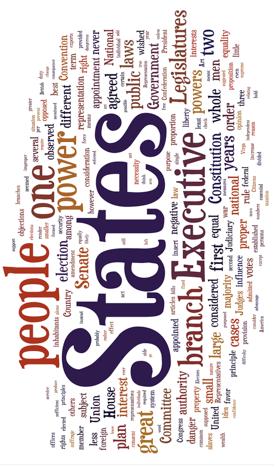 Also Accessible HereDay OneHomework: Pre-reading of the ConSource blog postings Fitting Together Uneven Planks: The Constitution and the Spirit of Compromise and The Indispensable “Spirit of Amity”: The Constitution's Cover Letter and the Importance of Civic Friendship (found in Appendix C).Constitutional Convention Web quest exploration of the ConSource Digital Library on the Constitutional Convention and the Teaching American History Convention website (reading of Constitutional Convention as a Four Act Drama in this exhibit is highly recommended).Convention Gallery Assignment: Using days from James Madison’s Notes of the Constitution Convention.Day TwoConvention Gallery Assignment in-class work: Using days from James Madison’s Notes of the Constitution Convention.Homework: to complete the project.Day ThreeConvention Gallery Assignment Presentations Homework: Fifteenth Amendment documents.Day FourAssignment Reflection: Then, discuss as a class how compromise was reach and what good compromise entails, citing examples from each person’s project.Fifteenth Amendment DiscussionActivityDescriptionSuggested QuestionsHomeworkStudents should read the ConSource blog postings Fitting Together Uneven Planks: The Constitution and the Spirit of Compromise and The Indispensable “Spirit of Amity”: The Constitution's Cover Letter and the Importance of Civic Friendship (found in Appendix C).Students should read the ConSource blog postings Fitting Together Uneven Planks: The Constitution and the Spirit of Compromise and The Indispensable “Spirit of Amity”: The Constitution's Cover Letter and the Importance of Civic Friendship (found in Appendix C).Constitutional Convention Web quest1. Have students explore the Teaching American History Convention website for 20 minutes to familiarize themselves with the Constitutional Convention as a whole. 2. Introduce the Gallery Assignment (below). 3. Spend the remainder of class time having students explore their day of the Convention through the digital versions of each document on the ConSource Digital Library.Students should also explore the Records of Proceeding in Convention and Supplementary Records of Proceedings in Convention around their date to read letters and diary entries as supplements to the ideas being discussed at the convention. What was the Constitutional Convention?Why was it necessary?What was discussed during the Convention?What were the key debates of the convention?How did the delegates conduct themselves during the convention?What types of questions were being asked and how were they being answered?Were there any common understandings of the purpose of the convention among the delegates?Web quest assignmentStudents should send a short email by the end of class with two paragraphs summarizing and analyzing the exhibit’s portrayal of the convention using the prompt: To what extent did the framers use compromise to build the new constitution? Was there more give among the delegates or more take?Students should send a short email by the end of class with two paragraphs summarizing and analyzing the exhibit’s portrayal of the convention using the prompt: To what extent did the framers use compromise to build the new constitution? Was there more give among the delegates or more take?Convention Gallery AssignmentDistribute the Convention notes packets & assignment sheet (Appendix A). Students should work independently to create an art project that represents the challenges of the Constitutional Convention on a given day (use the list of dates provided in the teacher warm-up to assign days), using James Madison’s Notes of the Convention for reference.Distribute the Convention notes packets & assignment sheet (Appendix A). Students should work independently to create an art project that represents the challenges of the Constitutional Convention on a given day (use the list of dates provided in the teacher warm-up to assign days), using James Madison’s Notes of the Convention for reference.ActivityDescriptionSuggested QuestionsConvention Gallery Assignment, in-class workStudents have time to work (in a computer lab if possible) on their Convention Gallery project. Students should read their assigned Notes and complete outside research using the ConSource database to create a piece of artwork, song, or poem that reflects the struggles of that day to reach compromise.Students should also write a 1 page summary of their day of the Constitutional Convention to accompany their artwork.What were the issues debated that day?What did the delegates have to say to each other about a specific issue?What do you know about the issue? What is the perspective (political ideology) of the delegates making those opinions?What was the outcome of this debate?Was compromise reached here?How were decisions made?How did each delegate present their argument?Homework Students should continue working on their project for homework.Students should continue working on their project for homework.ActivityDescriptionSuggested QuestionsPresentationsStage a gallery for all projects works to be presented or have students present their projects individually to the class. Presentations should include what happened during that day of the Convention, explanation of the art project representing that day, and why they chose to represent the discussion of that day as they did.  Try to organize the gallery or have students present their pieces in chronological order of the Convention.Stage a gallery for all projects works to be presented or have students present their projects individually to the class. Presentations should include what happened during that day of the Convention, explanation of the art project representing that day, and why they chose to represent the discussion of that day as they did.  Try to organize the gallery or have students present their pieces in chronological order of the Convention.HomeworkStudents should review the Fifteenth Amendment materials, in Appendix B. Students should review the Fifteenth Amendment materials, in Appendix B. ActivityDescriptionSuggested QuestionsFifteenth Amendment DiscussionIn a fishbowl discussion, have students connect the types of discussion they saw in the debate of the Fifteenth Amendment with the discussions they reviewed about the Constitutional Convention. Students should discuss and compare these events on the idea of compromise and civic discourse, using examples and lessons from the Constitutional Convention to interpret the possibility for, or understand the lack of, compromise and give and take in this debate. In a fishbowl discussion, have students connect the types of discussion they saw in the debate of the Fifteenth Amendment with the discussions they reviewed about the Constitutional Convention. Students should discuss and compare these events on the idea of compromise and civic discourse, using examples and lessons from the Constitutional Convention to interpret the possibility for, or understand the lack of, compromise and give and take in this debate. Extension Activity Choose an extension activity for students to complete.Choose an extension activity for students to complete.